РОЖИЩЕНСЬКА МІСЬКА РАДА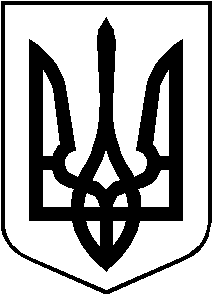 ЛУЦЬКОГО РАЙОНУ ВОЛИНСЬКОЇ ОБЛАСТІвосьмого скликанняРІШЕННЯ 25 листопада 2021 року                                                                                  № 13/63Про надання дозволу на розроблення проекту землеустрою щодо відведення земельної ділянки гр. Богайчуку О. О.	Розглянувши заяву гр. Богайчука О. О, керуючись пунктом 34 частини 1 статті 26, статтею 33 Закону України «Про місцеве самоврядування в Україні», статтями 12, 22, 34, 791, 83, 116, 118, 122, 123, 124 Земельного Кодексу України, статтями 19, 25, 50 Закону України «Про землеустрій», враховуючи рекомендації постійної комісії з питань депутатської діяльності та етики, дотримання прав людини, законності та правопорядку, земельних відносин, екології, природокористування, охорони пам’яток та історичного середовища                від 18.11.2021 року № 15/51, міська радаВИРІШИЛА:1. Надати дозвіл гр. Богайчуку Олександру Олеговичу на розроблення проекту землеустрою щодо відведення земельної ділянки в оренду терміном на 10 років для сінокосіння та випасання худоби орієнтовною площею до , яка розташована в межах населеного пункту с. Пожарки на території Рожищенської міської ради.2. Проект землеустрою щодо відведення земельної ділянки подати для розгляду та затвердження у встановленому порядку.	3. Контроль за виконанням даного рішення покласти на постійну комісію з питань депутатської діяльності та етики, дотримання прав людини, законності та правопорядку, земельних відносин, екології, природокористування, охорони пам’яток та історичного середовища Рожищенської міської ради.Міський голова                       			Вячеслав ПОЛІЩУККудиньчук 21541Кузавка 21541